PRILOGA IIPREDLOG SKLEPA VLADE RSNa podlagi šestega odstavka 21. člena Zakona o Vladi Republike Slovenije (Uradni list RS, št. 24/05 − uradno prečiščeno besedilo, 109/08, 38/10 − ZUKN, 8/12, 21/13, 47/13 − ZDU-1G, 65/14 in 55/17) je Vlada Republike Slovenije na ….seji dne ….. sprejela naslednji SKLEP1. Vlada Republike Slovenije soglaša z izhodišči za udeležbo slovenske delegacije na  40. zasedanju generalne konference UNESCO, 12. – 27.11.2019.2. Na 40. zasedanju generalne konference bo sodelovala delegacija v sestavi:Delegati:–	dr. Jernej Pikalo, minister za izobraževanje, znanost in šport, vodja delegacije,13.-15.11.2019,–	mag. Zoran Poznič, minister za kulturo, delegat, 19.11.2019,–	prof. dr. Radovan Stanislav Pejovnik, predsednik Slovenske nacionalne komisije za  UNESCO, predstavnik Republike Slovenije v Izvršilnem odboru UNESCO, delegat, 12.-15.11.2019,–	Metka Ipavic, veleposlanica Republike Slovenije v Parizu, stalna predstavnica  Republike Slovenije pri UNESCO, delegatka, namestnica vodje delegacije, 12.-27.11.2019,–	Veronika Boškovič Pohar, pooblaščena ministrica, Veleposlaništvo Republike Slovenije v Parizu, delegatka, 12.-27.11.2019,Namestniki delegatov:–	Marjutka Hafner, generalna sekretarka Slovenske nacionalne komisije za  UNESCO, Urad za  UNESCO, Ministrstvo za izobraževanje, znanost in šport, 12.-22.11.2019,–	Gašper Hrastelj, sekretar, Slovenska nacionalna komisija za UNESCO, Urad za UNESCO, Ministrstvo za izobraževanje, znanost in šport, sekretar delegacije, 12.-22.11.2019,–	Ana Strnad, prva sekretarka, Veleposlaništvo Republike Slovenije v Parizu, 12.-27.11.2019,–	Tit Neubauer, sekretar, vodja kabineta ministra, Ministrstvo za izobraževanje, znanost in šport, 13.-15.11.2019,–	mag. Peter Bohinec, vodja kabineta ministra, Ministrstvo za kulturo, 19.11. in 27.-28.11.2019,Svetovalci delegacije RS:–	Vasilije Simeunović, kabinet ministra, Ministrstvo za izobraževanje, znanost in šport, 13.-15.11.2019 in 18.-19.11.2019,–	Aleš Ojsteršek, sekretar, Urad za razvoj in kakovost izobraževanja, Ministrstvo za izobraževanje, znanost in šport, 14.-16.11.2019,–	dr. Simona Bergoč, sekretarka, Direktorat za kulturno dediščino, Ministrstvo za kulturo, 20.-22.11.2019,–	Špela Spanžel, sekretarka, Direktorat za kulturno dediščino, Ministrstvo za kulturo, 19.11. in 27.-28.11.2019,–	mag. Mitja Jermol, UNESCO katedra odprtih tehnologij za prosto dostopne učne vire in odprto učenje, 18.-19.11.2019,–	Iris Šömen, predstavnica UNESCO mladinske platforme, 18.-19.11.2019.                                                                                                                                     			Stojan Tramte                                                                             		GENERALNI SEKRETARSKLEP PREJMEJO:Ministrstvo za izobraževanje, znanost in šport,Ministrstvo za zunanje zadeve,Ministrstvo za kulturo,Ministrstvo za okolje in prostor,Ministrstvo za javno upravo,Veleposlaništvo RS v Parizu.PRILOGA IIIIzhodišča za udeležbo na 40. zasedanju generalne konference UNESCO, ki bo potekalo od 12. do 27. novembra 2019 v Parizu, Francija- I.	Namen udeležbe in program 40. zasedanja generalne konference UNESCO v Parizu, Francija, od 12. do 27. novembra 2019Delegacija Republike Slovenije se bo od 12. do 27. novembra 2019 udeležila 40. zasedanja generalne konference UNESCO.Generalna konferenca, na kateri sodelujejo vse države članice, zaseda vsaki dve leti in sprejema temeljne dokumente, program in dvoletni proračun organizacije, vsaka štiri leta pa imenuje oziroma izvoli generalnega direktorja. Delo generalne konference UNESCO poteka na plenarnih zasedanjih in v petih programskih komisijah (Komisija za program, zunanje odnose, finančne in administrativne zadeve; Komisija za izobraževanje; Komisija za naravoslovne znanosti; Komisija za družboslovne in humanistične znanosti; Komisija za kulturo; Komisija za komunikacije in informacije) in dveh odborih (Odbor za imenovanja in Odbor za pravna vprašanja).Poleg predloga programa in proračuna 2020 – 2021 (40 C/5) so za posamezna področja na dnevnem redu zasedanja tudi druga vprašanja. Vse točke so dodeljene komisijam glede na njihovo pristojnost in razpored zasedanja. Presečna področja bodo obravnavana na skupnem zasedanju komisij. II.	Volitve Na dnevnem redu so tudi volitve v Izvršilni odbor in pomožne organe UNESCO. Po uskladitvi Ministrstva za izobraževanje, znanost in šport, Ministrstva za zunanje zadeve, Ministrstva za kulturo, Ministrstva za okolje in prostor in Slovensko nacionalno komisijo za UNESCO Republika Slovenija ne bo kandidirala za nobenega izmed teles in organov UNESCO.Volitve bodo potekale v naslednje organe UNESCO:IZVRŠILNI ODBOR UNESCO
Datum volitev: 40. Generalna konferenca UNESCO, november 2019, ParizKandidati:Volilna skupina:Švica, Italija, Francija, Nizozemska, Nemčija, ŠpanijaVolilna skupina:Rusija, Srbija, Poljska, Madžarska.Volilna skupina:Dominikanska Republika, Argentina, Brazilija, Urugvaj.Volilna skupina:Pakistan, Tajska, Mjanmar, Republika Koreja, Kirgizija, Afganistan.Volilna skupina: (A)Senegal, Togo, Namibija, Gambija, Benin, Gvineja, Gana.Volilna skupina: (B)Savdska Arabija, Združeni Arabski Emirati, Kuvajt, Katar, Tunizija, Alžirija.ODBOR ZA SVETOVNO DEDIŠČINOMEDVLADNI ODBOR ZA ZAŠČITO NESNOVNE KULTURNE DEDIŠČINEMEDVLADNI ODBOR ZA ZAŠČITO KULTURNIH DOBRIN V PRIMERU OBOROŽENIH SPOPADOVMEDVLADNI ODBOR ZA ZAŠČITO IN SPODBUJANJE RAZNOLIKOSTI KULTURNIH IZRAZOVODBOR ZA PODVODNO KULTURNO DEDIŠČINOMEDNARODNI ODBOR ZA IZOBRAŽEVANJEODBOR PROGRAMA INFORMACIJE ZA VSEMEDVLADNI ODBOR ČLOVEK IN BIOSFERA MEDVLADNI ODBOR MEDNARODNEGA HIDROLOŠKEGA PROGRAMA MEDVLADNI ODBOR ZA SPODBUJANJE VRAČANJA KULTURNIH DOBRIN V DRŽAVO IZVORA ALI POVRAČILA V PRIMERU NEZAKONITE PRISVOJITVEMEDNARODNI PROGRAM ZA RAZVOJ KOMUNIKACIJMEDVLADNI ODBOR ZA UPRAVLJANJE PROGRAMA SOCIALNE TRANSFORMACIJE MEDNARODNI BIOETIČNI ODBORMEDVLADNI ODBOR ZA IZOBRAŽEVANJE IN ŠPORTMEDNARODNI PROGRAM ZA RAZVOJ KOMUNIKACIJINŠTITUT ZA STATISTIKOMEDNARODNI PROGRAM ZA VEDE O ZEMLJIODBOR ZA SEDEŽPRAVNI ODBORZa vsa delovna telesa UNESCO velja, da lahko države članice vložijo kandidature do najpozneje 48 ur pred začetkom zasedanja. Delegacija RS bo glasovanje izvedla po uskladitvi med Ministrstvom, za zunanje zadeve / Veleposlaništvom RS v Parizu, Ministrstvom za izobraževanje, znanost in šport, Ministrstvom za kulturo, Ministrstvom za okolje in prostor in Uradom za UNESCO.III.	Predlogi amandmajev k ustavi UNESCOPredlogi amandmajev k Ustavi UNESCONa Generalni konferenci bodo vloženi naslednji amandmaji k ustavi UNESCO:Izguba pasivne volilne pravice pri volitvah v Izvršilni odbor UNESCO in izguba pravice glasovanja v Izvršilnem odboru UNESCO v primeru neplačila članarine Amandma k V. A. členu , uvaja pravilo, da država članica, ki ima več kot dve letni zaostanek pri plačilu članarine ne more kandidirati za članstvo v Izvršilnem odboru UNESCO, razen v primerih, ko do zaostanka pri plačilu pride zaradi okoliščin, na katere država članic ne more vplivati. Amandma k  V.A. členu, uvaja pravilo, da država članica, ki je že članica Izvršilnega odbora UNESCO in ki ima več kot dve letni zaostanek pri plačilu, izgubi pravico do glasovanja,  razen v primerih, ko do zaostanka pri plačilu pride zaradi okoliščin, na katere država članic ne more vplivati. Amandmaja je vložila Švedska, ob (do sedaj potrjeni) podpori naslednjih držav :Albanija, Belgija, Benin, Slonokoščena obala, Češka, Danska, Estonija, Finska, Gambija, Indonezija, Islandija, Latvija, Liberija, Litva, Luksemburg, Nizozemska, Nigerija, Norveška, Palestina, Filipini, Portugalska, Republika Koreja, St. Vincent in Grenadini, Slovenija, Španija, Švica in Turčija. Predlog izhaja iz negativne prakse v preteklih letih, ko so države kljub večletnim velikim zaostankom, zaradi katerih je bilo finančno poslovanje in izvajanje  UNESCO programov ogroženo ter odvisno od izvenproračunskih prispevkov, kandidirale in bile izvoljene v Izvršilni odbor UNESCO ter nemoteno sodelovale v procesih odločanja. Slovenija je sopredlagatelkja predloga.Volitve generalnega direktorja UNESCOAmandma k drugemu odstavku VI. člena črta določilo, da kandidata za generalnega direktorja nominira Izvršilni odbor in imenuje generalna konferenca in uvaja novo določilo, po katerem Izvršilni odbor  posreduje  ožji seznam najmanj dveh in največ treh kandidatov v izvolitev Generalni konferenci. Amandma je vložil Katar, ob podpori Turčije in El Salvadorja.Namen predloga je uvesti demokratičnost, transparentnost, vključujoči vidik izvolitve generalnega direktorja na način, da imajo vse države članice enako veljaven glas za izvolitev. S tem predlogom se predlaga uravnoteženost med načinom sprejemanja odločitve ter odgovornostjo med Izvršilnim odborom in Generalna konferenco. Tak način volitev so uvedli tudi pri WHO in FAOPo začetnih kritikah do predloga, predvsem FR, naj bi se stvari ohlajale, saj naj bi Katar in FR dosegla konsenz, da predlagani amandma začne učinkovati šele na 43. Generalni konferenci leta 2025. Za FR je ključnega pomena, da ima GD Azoulay na voljo možnost biti izvoljena tudi za drugi mandati (2021-2025). Kljub temu obstaja bojazen, da bi nekatere DČ vseeno vztrajale pri prvotnem predlogu, tj. da začne učinkovita že na prihodnji 41. GK. TaPredlagamo, da SI podpira konsenzualno odločitev, v primeru glasovanja pa da upoštevamo stališče FR; v kolikor bo FR podprla predlog amandmaja, ga podpre SI, v kolikor ga zavrne ali se vzdrži, enako postopa tudi SI. Omejitev mandata in reelekcije za članstvo v Izvršilnem odboru UNESCOAmandma k četrtemu odstavku V. člena uvaja določilo, da člani Izvršilnega odbora ne morejo ponovno kandidirati po dveh zaporednih mandatih. Amandma so vložili Filipini ob podpori  skupine držav : Avstralija, Azerbajdžan, Benin, Kanada, Cookovi otoki, Salvador, Estonija, Fidži, Finska, Gambija, Honduras, Madžarska, Irak , Litva, Namibija, Nova Zelandija, Norveška, Portugalska, St. Lucia, St. Vincent in Grenadini, Samoa, Sejšeli, slovaška, Slovenija, Južna Afrika, Švedska, Švica, Turčija, Urugvaj, Vanuatu in Zimbabve. Predlog je eden izmed drznejših usmeritev, ki jih je podala delovna skupina za upravljanje in ki naj bi prispeval k večji transparentnosti in učinkovitosti delovanja UNESCO, med drugim tudi s tem, da se omogoči večjemu številu držav, da sodelujejo v delu Izvršilnega odbora in v delovanje organizacije vnesejo nove, sveže perspektive. Slovenija je sopredagateljka predloga. IV.	Stališča delegacije Republike Slovenije na posameznih programskih področjihTeme in gradiva, ki jih bo obravnavala generalna konferenca je obravnaval izvršilni odbor UNESCO  na svojih zasedanjih v letih 2018 in 2019, tako, da so se deležniki, resorna ministrstva in Slovenska nacionalna komisija za UNESCO z njimi seznanjali sproti in tudi prispevali svoja stališča, ki jih je nato potrdila Medresorska delovna skupina za spremljanje članstva in pripravo stališč slovenske delegacije v izvršilnem odboru UNESCO. Slovenska delegacija bo ta stališča zastopala tudi na zasedanju generalne konference.Na posameznih področjih delovanja UNESCO bo delegacija izhajala iz usmeritev, ki jih je Vlada Republike Slovenije že potrdila kot okvir delovanja v štiriletnem mandatu članstva v Izvršilnem odboru:Na področju kulture:Vsestransko sodelovanje v organih UNESCO pri vodenju politike in obravnavi vsebin s področja vrednotenja in varovanja svetovne in nacionalne snovne in nesnovne kulturne dediščine.Sodelovanje pri oblikovanju nadgradnje obstoječih UNESCO deklaracij in priporočil za zagotavljanje učinkovitejšega varovanja in reševanje najbolj ogrožene svetovne dediščine.Sodelovanje pri oblikovanju ustreznih priporočil in smernic za vključevanje osnovne kulturološke vzgoje v procesih izobraževanja.Podpora odprtemu dostopu do kulturnih in znanstvenih vsebin (nacionalna pisna kulturna dediščina naj bi bila dostopna vsem državljanom).Promocija dediščine in izvajanje Konvencije o varovanju svetovne naravne in kulturne dediščine ter Konvencije o varovanju nesnovne kulturne dediščine.Spodbujanje jezikovne in kulturne raznolikosti preko izvajanja naslednjih UNESCO dokumentov: Splošna deklaracija o kulturni raznolikosti (2001), Poročilo generalnega direktorja o strategiji glede vloge jezikov pri doseganju Izobraževanja za vse (EFA) v kontekstu trajnostnega razvoja (2009), Deklaracija OZN o pravicah prvobitnih ljudstev (2008), Konvencija o varovanju in spodbujanju raznolikosti kulturnih izrazov (2005), Deklaracija o pravicah pripadnikov narodnih ali etničnih, verskih in jezikovnih manjšin (1992).Na področju okolja in naravne dediščine Oblikovanje mednarodne in nacionalne okoljske politike, v okviru katere bi aktivno sooblikovali politiko podnebnih sprememb.Učinkovito izvajanje Konvencije o varovanju svetovne naravne in kulturne dediščine predvsem v obliki serijskih in čezmejnih nominacij.Spodbujanje medvladnega raziskovalnega programa v okviru UNESCO programa Človek in biosfera (Man and Biosphere, MAB), ki vključuje imenovana biosferna območja v globalno mrežo območij namenjenih varovanju biotske raznovrstnosti in trajnostni rabi.Podpora vključitvi globalne mreže geoparkov (Global Network of National Geoparks) v UNESCO programe in prestrukturiranju UNESCO programa IGCP v program IGGP.Podpora ostalim seznamom in instrumentom na globalni ravni za ohranjanje biotske raznovrstnosti, kot je npr. seznam mednarodno pomembnih mokrišč (Ramsarska konvencija).Na področju izobraževanja, znanosti in športaZnanost Podpora UNESCO aktivnostim in mrežam s področja znanosti in visokega šolstva (UNESCO UNITWIN/Chairs in UNESCO centri II. kategorije.Podpora mednarodnim in medvladnim programov UNESCO na področju oceanografije, hidrologije in ved o zemlji (IOC, IHP in IGCP). Predlog za usmeritev na dve prioritetni področji delovanja UNESCO: mednarodno povezovanje med mladimi znanstveniki in boljše povezovanje znanosti z uporabniki v okviru koncepta četverna spirala, ki povezuje raziskovalno-razvojno sfero, politiko, gospodarstvo in uporabnike ob hkratnem ohranjanju avtonomije.Razvoj konceptualne usmeritve Sustainability Science (Znanost za trajnostni razvoj) velikega programa Znanost.Etika v znanosti Uveljavitev - v okviru velikega programa Družboslovne znanosti - naslednjih prioritetnih usmeritev: promocija etike, tudi poučevanja, začenši s stopnjo ISCED 2.Podpora aktivnostim za vzpostavljanje in ohranjanje znanstvene avtonomije.Podpora programom s področja filozofije in interdisciplinarnosti na področjih družboslovnih znanosti in humanistike (npr. program MOST).Podpora delovanju Svetovne komisije za etiko v znanosti in tehnologiji (COMEST), kjer želimo doseči še en mandat. Slovenija želi v prihodnosti kandidirati tudi za članstvo v Mednarodnem odboru za bioetiko (IBC).IzobraževanjePodpora programom Izobraževanje za vse, Izobraževanje za človekove pravice, Vseživljenjsko izobraževanje in Aktivno državljanstvo, tudi v okviru neformalne skupine sedmih držav, združene v Platformo za izobraževanje o človekovih pravicah, katere članica je Republika Slovenije. Podpora večji vlogi in okrepitvi mednarodne koordinacije UNESCO združenih šol (ASPNet), zlasti na področju vključevanja UNESCO šol v izvajanje UNESCO programov na globalni ravni ter pri pripravi in preverjanju učnih pripomočkov za področje državljanske vzgoje, izobraževanja za trajnostni razvoj in izobraževanja za človekove pravice.Uveljavitev - znotraj velikega programa Izobraževanje - dveh prioritet in sicer ohranjanje dostopnosti izobraževanja in vzgojo za večkulturnost ter uveljavitev treh transverzalnih tem: krepitev strpnosti, sprejemanje imigrantov in problematika staranja prebivalstva. Podpora v razpravi in potrjevanju Priporočila o prosto dostopnih izobraževalnih virih (Recommendation on OER).ŠportPodpora programom za spodbujanje gibanja in v tem okviru podpora revidirani mednarodni listini o telesni vzgoji, gibanju in športu.Podpora spodbujanju športa na vseh ravneh in v tem okviru razglasitvi mednarodnega dneva univerzitetnega športa.V.		Predlog stališč Republike Slovenije glede političnih vprašanjDelegacija Republike Slovenije bo:1. pri proračunu UNESCO za 2020–2021 (40 C/) podprla proračun, ki bo omogočal nadaljevanje reformnega procesa in izvedbo predvidenih programskih aktivnosti po scenariju »nominalna realna rast«;2. podprla vsa prizadevanja za nujno korenito reformo UNESCO, reforme delovanja organizacije in racionalizacije porabe finančnih sredstev v pričakovanju, da bo manj administracije doseglo večjo učinkovitost; Ob tem bo delegacija zastopala stališče, da mora UNESCO sicer zmanjšati število prioritetnih programov, vendar mora upoštevati interese in potrebe vseh regij ter reformo sistema OZN; 3. podprla vse napore pri doseganju večje transparentnosti dejavnosti UNESCO tako v obliki številnih informativnih sestankov kot v obliki seznanjenja z rezultati na terenu in rezultati notranje evalvacije in glede sodelovanja UNESCO v programih Evropske unije;Glede na naravo in potek dela generalne konference bo delegacija podrobnejša stališča do posameznih dokumentov usklajevala sproti s pristojnimi ministrstvi in stalnim predstavništvom Republike Slovenije pri UNESCO glede na dokumente in stališča drugih držav. Delegacija bo pri tem upoštevala tudi stališča, ki bodo potrjena v postopku usklajevanja držav članic Evropske unije med zasedanji vodilnih organov UNESCO.VI.  Mednarodni raziskovalni center za umetno inteligenco pod okriljem UNESCOPo izjemnem uspehu 2. svetovnega kongresa o prosto dostopnih izobraževalnih virih, ki ga je Slovenija gostila septembra 2017 in s tem povezanim dvigom prepoznavnosti RS na globalnem področju, je takratna ministrica za izobraževanje, znanost in šport maja 2018 sprejela pobudo za ustanovitev t.i. Centra II. kategorije za umetno inteligenco pod okriljem UNESCO. Sedanja vlada je pobudo potrdila in Ministrstvo za izobraževanje, znanost in šport je oddalo formalni predlog, ki je bil soglasno in z veliko podporo sprejet na zasedanju izvršilnega odbora UNESCO aprila 2019. Končna odločitev bo sprejeta na zasedanju generalne konference.VII. Prosto dostopni izobraževalni viriSlovenija je kot prioriteto svojega delovanja v času članstva v izvršilnem odboru UNESCO predstavila prizadevanja za sprejem mednarodno pravnega dokumenta, s katerim bi UNESCO začrtal globalne usmeritve na tem področju in akcijski načrt za njihovo izvajanje.Slovenija je skupaj z UNESCO organizirala 2. svetovni kongres o prosto dostopnih izobraževalnih virih – 2nd World Congress on Open Educational Resources (OER) (http://www.oercongress.org/), ki ga je med 18. do 20. septembrom 2017 v Ljubljani gostilo Ministrstvo za izobraževanje, znanost in šport. Kongres se je zaključil s sprejetjem Ljubljanskega akcijskega načrta za OER (Ljubljana OER Action Plan) in posebno ministrsko izjavo.Obravnavana vsebina in sprejeti predlogi, ki so se oblikovali na kongresu v Ljubljani, je vplivala na oblikovanje dokumenta – t.i. Priporočila za OER (Recommendation), ki ga je sekretariat UNESCO pripravil za obravnavo in potrditev na zasedanju generalne konference.Slovenija bo zaradi aktivne vključitve v pripravo priporočila glasovala pozitivno.VIII.	Spremljevalni dogodki ob 40. zasedanju generalne konference UNESCOBilateralna srečanjaOb robu generalne konference UNESCO se bosta ministra dr. Jernej Pikalo in mag. Zoran Poznič predvidoma sestala z visokimi predstavniki UNESCO ter z drugimi ministri, ki se bodo udeležili zasedanja generalne konference UNESCO.Ministrsko srečanje na visoki ravni (13. novembra 2019)Srečanja ministrov za izobraževanje se bo aktivno udeležil dr. Jernej Pikalo, minister za izobraževanje, znanost in šport.Forum ministrov za kulturo (19. novembra 2019)Foruma ministrov za kulturo se bo aktivno udeležil mag. Zoran Poznič, minister za kulturo. Ministrska srečanja so v jedru mandata UNESCO, saj spodbujajo refleksijo, ki je utemeljila nastanek kulturnih konvencij in definirala okvir za globalno delovanje. Kontekst tokratnega srečanja upošteva nove izzive, predvsem Agendo 2030 za trajnostni razvoj, ki predstavlja novo priložnost za bolj globalni in prečni pristop h kulturnim politikam v luči sodobnih socialnih, ekonomskih in okoljskih vprašanj, in tudi željo držav članic za podporo UNESCO pri razvoju njihovih kulturnih politik. Med šestimi tematskimi sklopi, v okviru katerih bodo ministri intervenirali v moderirani panelni razpravi, je mag. Zoran Poznić izbral temo kulture kot polja za eksperimentiranje v digitalni družbi oziroma kulturno infrastrukturo, instrumente in deležnike kot opcijsko temo. UNESCO Mladinski forumKot vsako leto, ko poteka generalna konferenca UNESCO bo 18. in 19. novembra 2019 potekal 11. UNESCO Mladinski forum (UNESCO Youth Forum), na katerem bodo mladi delegati držav članic razpravljali o prispevku mladih kot globalnih državljanov k uresničevanju ciljev trajnostnega razvoja, ki jih je sprejela generalna skupščina Organizacije Združenih narodov.Poročilo Foruma bo kot ena izmed točk dnevnega reda uvrščena v obravnavo na nekaterih delovnih telesih oziroma komisijah generalne konference.UNESCO Mladinska platforma je imenovala Iris Šömen, ki se bo udeležila letošnjega UNESCO Mladinskega foruma in je tudi formalna članica delegacije RS za udeležbo na generalni konferenci UNESCO.Medregionalno srečanje Nacionalnih komisij za UNESCO (15. + 16. novembra 2019)V času zasedanja generalne konference se bodo 15. in 16. novembra 2019 srečali predstavniki nacionalnih komisij za UNESCO na 6. medregionalnem srečanju, na katerem bodo obravnavali teme povezane z delovanjem komisij v prihodnjih dveh letih. Srečanja se bosta udeležila Stane Pejovnik, predsednik Slovenske nacionalne komisije za UNESCO ter Marjutka Hafner in Gašper Hrastelj iz Urada za UNESCO.Generalna skupščina Konvencije o svetovni kulturni in naravni dediščini (27.-28.11.)22. zasedanje generalne skupščine držav pogodbenic Konvencije iz leta 1972 bo na podlagi 8. člena omenjene konvencije potekalo v sklopu generalne konference. Med pomembnimi temami bodo razprava o prihodnosti konvencije, predvsem na podlagi rezultatov in napredka pri implementaciji strateškega načrta za obdobje  2012-2022, implementacija priporočil delovne skupine za upravo, kot jih bo potrdila generalna konferenca, stanje sklada za svetovno dediščino in prispevkov držav in tudi možnost oblikovanje posebnega kodeksa ravnanja za države pogodbenice in Center za svetovno dediščino in posvetovalna telesa, ki je bil na dnevni red uvrščen na podlagi odločitve Odbora za svetovno dediščino z zasedanja v Bakuju. Generalna skupščina bo tudi izvolila nove člane 21-članskega medvladnega Odbora za svetovno dediščino, v katerem je zaradi poteka mandata na voljo devet sedežev.Ministrstvo za kulturo v imenu Slovenije aktivno sodeluje pri aktivnostih, usmerjenih v razmislek o prihodnosti konvencije in s tem tudi Seznama svetovne dediščine na strokovni ravni in tudi formalno kot članica ad-hoc delovne skupine za reformo nominacijskega sistema. Z jasnimi stališči, ki smo jih med drugim artikulirali na zadnjih dveh zasedanjih Odbora za svetovno dediščino, bomo ponovno izrazili potrebo po kredibilnosti sistema Svetovne dediščine, strokovno podprtem in transparentnem  procesu, utemeljenem na institucionalni metodologiji in postopkovnih pravilih.Zasedanja se bo aktivno udeležila Špela Spanžel, nacionalna stična točka za svetovno dediščino, v sklopu kultura.IX.	Sestava delegacije Republike SlovenijeV skladu s poslovnikom generalne konference UNESCO lahko vsaka država članica imenuje pet članov delegacije (delegati) in pet njihovih namestnikov ter neomejeno število svetovalcev, ki praviloma izhajajo iz vrst članov nacionalnih komisij.Pri predlogu sestave delegacije je v največji meri upoštevano načelo varčnosti in učinkovitosti, saj je za posamezne udeležence predviden najkrajši čas udeležbe na konferenci, ki še omogoča učinkovito izvajanje nalog na področju UNESCO dejavnosti. Razpored zasedanja delovnih teles generalne konference je v prilogi tega gradiva. Tako posamezni delegati, namestniki delegatov in svetovalci delegacije RS sodelujejo samo v organih generalne konference s področja svoje pristojnosti, kot sledi:Delegati:–	dr. Jernej Pikalo, minister za izobraževanje, znanost in šport, vodja delegacije,13.-15.11.2019,–	mag. Zoran Poznič, minister za kulturo, delegat, 19.11.2019,–	prof. dr. Radovan Stanislav Pejovnik, predsednik Slovenske nacionalne komisije za  UNESCO, predstavnik Republike Slovenije v Izvršilnem odboru UNESCO, delegat, 12.-15.11.2019,–	Metka Ipavic, veleposlanica Republike Slovenije v Parizu, stalna predstavnica  Republike Slovenije pri UNESCO, delegatka, namestnica vodje delegacije, 12.-27.11.2019,–	Veronika Boškovič Pohar, pooblaščena ministrica, Veleposlaništvo Republike Slovenije v Parizu, delegatka, 12.-27.11.2019,Namestniki delegatov:–	Marjutka Hafner, generalna sekretarka Slovenske nacionalne komisije za  UNESCO, Urad za  UNESCO, Ministrstvo za izobraževanje, znanost in šport, 12.-22.11.2019,–	Gašper Hrastelj, sekretar, Slovenska nacionalna komisija za UNESCO, Urad za UNESCO, Ministrstvo za izobraževanje, znanost in šport, sekretar delegacije, 12.-22.11.2019,–	Ana Strnad, prva sekretarka, Veleposlaništvo Republike Slovenije v Parizu, 12.-27.11.2019,–	Tit Neubauer, sekretar, vodja kabineta ministra, Ministrstvo za izobraževanje, znanost in šport, 13.-15.11.2019,–	mag. Peter Bohinec, vodja kabineta ministra, Ministrstvo za kulturo, 19.11. in 27.-28.11.2019,Svetovalci delegacije RS:–	Vasilije Simeunović, kabinet ministra, Ministrstvo za izobraževanje, znanost in šport, 13.-15.11.2019 in 18.-19.11.2019,–	Aleš Ojsteršek, sekretar, Urad za razvoj in kakovost izobraževanja, Ministrstvo za izobraževanje, znanost in šport, 14.-16.11.2019,–	dr. Simona Bergoč, sekretarka, Direktorat za kulturno dediščino, Ministrstvo za kulturo, 20.-22.11.2019,–	Špela Spanžel, sekretarka, Direktorat za kulturno dediščino, Ministrstvo za kulturo, 19.11. in 27.-28.11.2019,–	mag. Mitja Jermol, UNESCO katedra odprtih tehnologij za prosto dostopne učne vire in odprto učenje, 18.-19.11.2019,–	Iris Šömen, predstavnica UNESCO mladinske platforme, 18.-19.11.2019.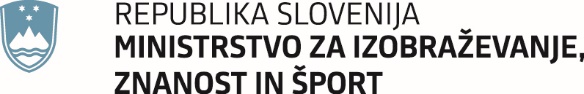 Masarykova cesta 16, 1000 Ljubljana	Gp.mizs@gov.siMasarykova cesta 16, 1000 Ljubljana	Gp.mizs@gov.siŠtevilka: 511-5/2019/52Številka: 511-5/2019/52Ljubljana, 15.10.2019Ljubljana, 15.10.2019GENERALNI SEKRETARIAT VLADE REPUBLIKE SLOVENIJEGp.gs@gov.siGENERALNI SEKRETARIAT VLADE REPUBLIKE SLOVENIJEGp.gs@gov.siZADEVA: Izhodišča za udeležbo slovenske delegacije na  40. zasedanju generalne konference  UNESCO, 12. – 27.11.2019 – predlog za obravnavoZADEVA: Izhodišča za udeležbo slovenske delegacije na  40. zasedanju generalne konference  UNESCO, 12. – 27.11.2019 – predlog za obravnavoZADEVA: Izhodišča za udeležbo slovenske delegacije na  40. zasedanju generalne konference  UNESCO, 12. – 27.11.2019 – predlog za obravnavoZADEVA: Izhodišča za udeležbo slovenske delegacije na  40. zasedanju generalne konference  UNESCO, 12. – 27.11.2019 – predlog za obravnavo1. Predlog sklepov vlade:1. Predlog sklepov vlade:1. Predlog sklepov vlade:1. Predlog sklepov vlade:Na podlagi šestega odstavka 21. člena Zakona o Vladi Republike Slovenije (Uradni list RS, št. 24/05 − uradno prečiščeno besedilo, 109/08, 38/10 − ZUKN, 8/12, 21/13, 47/13 − ZDU-1G, 65/14 in 55/17) je Vlada Republike Slovenije na ….seji dne ….. sprejela naslednji SKLEP1. Vlada Republike Slovenije soglaša z izhodišči za udeležbo slovenske delegacije na  40. zasedanju generalne konference UNESCO, 12. – 27.11.2019.2. Na 40. zasedanju generalne konference bo sodelovala delegacija v sestavi:Delegati:–	dr. Jernej Pikalo, minister za izobraževanje, znanost in šport, vodja delegacije,13.-15.11.2019,–	mag. Zoran Poznič, minister za kulturo, delegat, 19.11.2019,–	prof. dr. Radovan Stanislav Pejovnik, predsednik Slovenske nacionalne komisije za  UNESCO, predstavnik Republike Slovenije v Izvršilnem odboru UNESCO, delegat, 12.-15.11.2019,–	Metka Ipavic, veleposlanica Republike Slovenije v Parizu, stalna predstavnica  Republike Slovenije pri UNESCO, delegatka, namestnica vodje delegacije, 12.-27.11.2019,–	Veronika Boškovič Pohar, pooblaščena ministrica, Veleposlaništvo Republike Slovenije v Parizu, delegatka, 12.-27.11.2019,Namestniki delegatov:–	Marjutka Hafner, generalna sekretarka Slovenske nacionalne komisije za  UNESCO, Urad za  UNESCO, Ministrstvo za izobraževanje, znanost in šport, 12.-19.11.2019,–	Gašper Hrastelj, sekretar, Slovenska nacionalna komisija za UNESCO, Urad za UNESCO, Ministrstvo za izobraževanje, znanost in šport, sekretar delegacije, 12.-22.11.2019,–	Ana Strnad, prva sekretarka, Veleposlaništvo Republike Slovenije v Parizu, 12.-27.11.2019,–	Tit Neubauer, sekretar, vodja kabineta ministra, Ministrstvo za izobraževanje, znanost in šport, 13.-15.11.2019,–	mag. Peter Bohinec, vodja kabineta ministra, Ministrstvo za kulturo, 19.11. in 27.-28.11.2019,Svetovalci delegacije RS:–	Vasilije Simeunović, kabinet ministra, Ministrstvo za izobraževanje, znanost in šport, 13.-15.11.2019 in 18.-19.11.2019,–	Aleš Ojsteršek, sekretar, Urad za razvoj in kakovost izobraževanja, Ministrstvo za izobraževanje, znanost in šport, 14.-16.11.2019,–	dr. Simona Bergoč, sekretarka, Direktorat za kulturno dediščino, Ministrstvo za kulturo, 20.-22.11.2019,–	Špela Spanžel, sekretarka, Direktorat za kulturno dediščino, Ministrstvo za kulturo, 19.11. in 27.-28.11.2019,–	mag. Mitja Jermol, UNESCO katedra odprtih tehnologij za prosto dostopne učne vire in odprto učenje, 18.-19.11.2019,–	Iris Šömen, predstavnica UNESCO mladinske platforme, 18.-19.11.2019.                                                                                                                                     			Stojan Tramte                                                                             		GENERALNI SEKRETARSKLEP PREJMEJO:Ministrstvo za izobraževanje, znanost in šport,Ministrstvo za zunanje zadeve,Ministrstvo za kulturo,Ministrstvo za okolje in prostor,Ministrstvo za javno upravo,Veleposlaništvo RS v Parizu.Na podlagi šestega odstavka 21. člena Zakona o Vladi Republike Slovenije (Uradni list RS, št. 24/05 − uradno prečiščeno besedilo, 109/08, 38/10 − ZUKN, 8/12, 21/13, 47/13 − ZDU-1G, 65/14 in 55/17) je Vlada Republike Slovenije na ….seji dne ….. sprejela naslednji SKLEP1. Vlada Republike Slovenije soglaša z izhodišči za udeležbo slovenske delegacije na  40. zasedanju generalne konference UNESCO, 12. – 27.11.2019.2. Na 40. zasedanju generalne konference bo sodelovala delegacija v sestavi:Delegati:–	dr. Jernej Pikalo, minister za izobraževanje, znanost in šport, vodja delegacije,13.-15.11.2019,–	mag. Zoran Poznič, minister za kulturo, delegat, 19.11.2019,–	prof. dr. Radovan Stanislav Pejovnik, predsednik Slovenske nacionalne komisije za  UNESCO, predstavnik Republike Slovenije v Izvršilnem odboru UNESCO, delegat, 12.-15.11.2019,–	Metka Ipavic, veleposlanica Republike Slovenije v Parizu, stalna predstavnica  Republike Slovenije pri UNESCO, delegatka, namestnica vodje delegacije, 12.-27.11.2019,–	Veronika Boškovič Pohar, pooblaščena ministrica, Veleposlaništvo Republike Slovenije v Parizu, delegatka, 12.-27.11.2019,Namestniki delegatov:–	Marjutka Hafner, generalna sekretarka Slovenske nacionalne komisije za  UNESCO, Urad za  UNESCO, Ministrstvo za izobraževanje, znanost in šport, 12.-19.11.2019,–	Gašper Hrastelj, sekretar, Slovenska nacionalna komisija za UNESCO, Urad za UNESCO, Ministrstvo za izobraževanje, znanost in šport, sekretar delegacije, 12.-22.11.2019,–	Ana Strnad, prva sekretarka, Veleposlaništvo Republike Slovenije v Parizu, 12.-27.11.2019,–	Tit Neubauer, sekretar, vodja kabineta ministra, Ministrstvo za izobraževanje, znanost in šport, 13.-15.11.2019,–	mag. Peter Bohinec, vodja kabineta ministra, Ministrstvo za kulturo, 19.11. in 27.-28.11.2019,Svetovalci delegacije RS:–	Vasilije Simeunović, kabinet ministra, Ministrstvo za izobraževanje, znanost in šport, 13.-15.11.2019 in 18.-19.11.2019,–	Aleš Ojsteršek, sekretar, Urad za razvoj in kakovost izobraževanja, Ministrstvo za izobraževanje, znanost in šport, 14.-16.11.2019,–	dr. Simona Bergoč, sekretarka, Direktorat za kulturno dediščino, Ministrstvo za kulturo, 20.-22.11.2019,–	Špela Spanžel, sekretarka, Direktorat za kulturno dediščino, Ministrstvo za kulturo, 19.11. in 27.-28.11.2019,–	mag. Mitja Jermol, UNESCO katedra odprtih tehnologij za prosto dostopne učne vire in odprto učenje, 18.-19.11.2019,–	Iris Šömen, predstavnica UNESCO mladinske platforme, 18.-19.11.2019.                                                                                                                                     			Stojan Tramte                                                                             		GENERALNI SEKRETARSKLEP PREJMEJO:Ministrstvo za izobraževanje, znanost in šport,Ministrstvo za zunanje zadeve,Ministrstvo za kulturo,Ministrstvo za okolje in prostor,Ministrstvo za javno upravo,Veleposlaništvo RS v Parizu.Na podlagi šestega odstavka 21. člena Zakona o Vladi Republike Slovenije (Uradni list RS, št. 24/05 − uradno prečiščeno besedilo, 109/08, 38/10 − ZUKN, 8/12, 21/13, 47/13 − ZDU-1G, 65/14 in 55/17) je Vlada Republike Slovenije na ….seji dne ….. sprejela naslednji SKLEP1. Vlada Republike Slovenije soglaša z izhodišči za udeležbo slovenske delegacije na  40. zasedanju generalne konference UNESCO, 12. – 27.11.2019.2. Na 40. zasedanju generalne konference bo sodelovala delegacija v sestavi:Delegati:–	dr. Jernej Pikalo, minister za izobraževanje, znanost in šport, vodja delegacije,13.-15.11.2019,–	mag. Zoran Poznič, minister za kulturo, delegat, 19.11.2019,–	prof. dr. Radovan Stanislav Pejovnik, predsednik Slovenske nacionalne komisije za  UNESCO, predstavnik Republike Slovenije v Izvršilnem odboru UNESCO, delegat, 12.-15.11.2019,–	Metka Ipavic, veleposlanica Republike Slovenije v Parizu, stalna predstavnica  Republike Slovenije pri UNESCO, delegatka, namestnica vodje delegacije, 12.-27.11.2019,–	Veronika Boškovič Pohar, pooblaščena ministrica, Veleposlaništvo Republike Slovenije v Parizu, delegatka, 12.-27.11.2019,Namestniki delegatov:–	Marjutka Hafner, generalna sekretarka Slovenske nacionalne komisije za  UNESCO, Urad za  UNESCO, Ministrstvo za izobraževanje, znanost in šport, 12.-19.11.2019,–	Gašper Hrastelj, sekretar, Slovenska nacionalna komisija za UNESCO, Urad za UNESCO, Ministrstvo za izobraževanje, znanost in šport, sekretar delegacije, 12.-22.11.2019,–	Ana Strnad, prva sekretarka, Veleposlaništvo Republike Slovenije v Parizu, 12.-27.11.2019,–	Tit Neubauer, sekretar, vodja kabineta ministra, Ministrstvo za izobraževanje, znanost in šport, 13.-15.11.2019,–	mag. Peter Bohinec, vodja kabineta ministra, Ministrstvo za kulturo, 19.11. in 27.-28.11.2019,Svetovalci delegacije RS:–	Vasilije Simeunović, kabinet ministra, Ministrstvo za izobraževanje, znanost in šport, 13.-15.11.2019 in 18.-19.11.2019,–	Aleš Ojsteršek, sekretar, Urad za razvoj in kakovost izobraževanja, Ministrstvo za izobraževanje, znanost in šport, 14.-16.11.2019,–	dr. Simona Bergoč, sekretarka, Direktorat za kulturno dediščino, Ministrstvo za kulturo, 20.-22.11.2019,–	Špela Spanžel, sekretarka, Direktorat za kulturno dediščino, Ministrstvo za kulturo, 19.11. in 27.-28.11.2019,–	mag. Mitja Jermol, UNESCO katedra odprtih tehnologij za prosto dostopne učne vire in odprto učenje, 18.-19.11.2019,–	Iris Šömen, predstavnica UNESCO mladinske platforme, 18.-19.11.2019.                                                                                                                                     			Stojan Tramte                                                                             		GENERALNI SEKRETARSKLEP PREJMEJO:Ministrstvo za izobraževanje, znanost in šport,Ministrstvo za zunanje zadeve,Ministrstvo za kulturo,Ministrstvo za okolje in prostor,Ministrstvo za javno upravo,Veleposlaništvo RS v Parizu.Na podlagi šestega odstavka 21. člena Zakona o Vladi Republike Slovenije (Uradni list RS, št. 24/05 − uradno prečiščeno besedilo, 109/08, 38/10 − ZUKN, 8/12, 21/13, 47/13 − ZDU-1G, 65/14 in 55/17) je Vlada Republike Slovenije na ….seji dne ….. sprejela naslednji SKLEP1. Vlada Republike Slovenije soglaša z izhodišči za udeležbo slovenske delegacije na  40. zasedanju generalne konference UNESCO, 12. – 27.11.2019.2. Na 40. zasedanju generalne konference bo sodelovala delegacija v sestavi:Delegati:–	dr. Jernej Pikalo, minister za izobraževanje, znanost in šport, vodja delegacije,13.-15.11.2019,–	mag. Zoran Poznič, minister za kulturo, delegat, 19.11.2019,–	prof. dr. Radovan Stanislav Pejovnik, predsednik Slovenske nacionalne komisije za  UNESCO, predstavnik Republike Slovenije v Izvršilnem odboru UNESCO, delegat, 12.-15.11.2019,–	Metka Ipavic, veleposlanica Republike Slovenije v Parizu, stalna predstavnica  Republike Slovenije pri UNESCO, delegatka, namestnica vodje delegacije, 12.-27.11.2019,–	Veronika Boškovič Pohar, pooblaščena ministrica, Veleposlaništvo Republike Slovenije v Parizu, delegatka, 12.-27.11.2019,Namestniki delegatov:–	Marjutka Hafner, generalna sekretarka Slovenske nacionalne komisije za  UNESCO, Urad za  UNESCO, Ministrstvo za izobraževanje, znanost in šport, 12.-19.11.2019,–	Gašper Hrastelj, sekretar, Slovenska nacionalna komisija za UNESCO, Urad za UNESCO, Ministrstvo za izobraževanje, znanost in šport, sekretar delegacije, 12.-22.11.2019,–	Ana Strnad, prva sekretarka, Veleposlaništvo Republike Slovenije v Parizu, 12.-27.11.2019,–	Tit Neubauer, sekretar, vodja kabineta ministra, Ministrstvo za izobraževanje, znanost in šport, 13.-15.11.2019,–	mag. Peter Bohinec, vodja kabineta ministra, Ministrstvo za kulturo, 19.11. in 27.-28.11.2019,Svetovalci delegacije RS:–	Vasilije Simeunović, kabinet ministra, Ministrstvo za izobraževanje, znanost in šport, 13.-15.11.2019 in 18.-19.11.2019,–	Aleš Ojsteršek, sekretar, Urad za razvoj in kakovost izobraževanja, Ministrstvo za izobraževanje, znanost in šport, 14.-16.11.2019,–	dr. Simona Bergoč, sekretarka, Direktorat za kulturno dediščino, Ministrstvo za kulturo, 20.-22.11.2019,–	Špela Spanžel, sekretarka, Direktorat za kulturno dediščino, Ministrstvo za kulturo, 19.11. in 27.-28.11.2019,–	mag. Mitja Jermol, UNESCO katedra odprtih tehnologij za prosto dostopne učne vire in odprto učenje, 18.-19.11.2019,–	Iris Šömen, predstavnica UNESCO mladinske platforme, 18.-19.11.2019.                                                                                                                                     			Stojan Tramte                                                                             		GENERALNI SEKRETARSKLEP PREJMEJO:Ministrstvo za izobraževanje, znanost in šport,Ministrstvo za zunanje zadeve,Ministrstvo za kulturo,Ministrstvo za okolje in prostor,Ministrstvo za javno upravo,Veleposlaništvo RS v Parizu.2. Predlog za obravnavo predloga zakona po nujnem ali skrajšanem postopku v državnem zboru z obrazložitvijo razlogov:2. Predlog za obravnavo predloga zakona po nujnem ali skrajšanem postopku v državnem zboru z obrazložitvijo razlogov:2. Predlog za obravnavo predloga zakona po nujnem ali skrajšanem postopku v državnem zboru z obrazložitvijo razlogov:2. Predlog za obravnavo predloga zakona po nujnem ali skrajšanem postopku v državnem zboru z obrazložitvijo razlogov:////3.a Osebe, odgovorne za strokovno pripravo in usklajenost gradiva:3.a Osebe, odgovorne za strokovno pripravo in usklajenost gradiva:3.a Osebe, odgovorne za strokovno pripravo in usklajenost gradiva:3.a Osebe, odgovorne za strokovno pripravo in usklajenost gradiva:Gašper Hrastelj, sekretar, Urad za UNESCO, MIZŠGašper Hrastelj, sekretar, Urad za UNESCO, MIZŠGašper Hrastelj, sekretar, Urad za UNESCO, MIZŠGašper Hrastelj, sekretar, Urad za UNESCO, MIZŠ3.b Zunanji strokovnjaki, ki so sodelovali pri pripravi dela ali celotnega gradiva:3.b Zunanji strokovnjaki, ki so sodelovali pri pripravi dela ali celotnega gradiva:3.b Zunanji strokovnjaki, ki so sodelovali pri pripravi dela ali celotnega gradiva:3.b Zunanji strokovnjaki, ki so sodelovali pri pripravi dela ali celotnega gradiva:////4. Predstavniki vlade, ki bodo sodelovali pri delu državnega zbora:4. Predstavniki vlade, ki bodo sodelovali pri delu državnega zbora:4. Predstavniki vlade, ki bodo sodelovali pri delu državnega zbora:4. Predstavniki vlade, ki bodo sodelovali pri delu državnega zbora:Gradiva ne bo obravnaval Državni zbor.Gradiva ne bo obravnaval Državni zbor.Gradiva ne bo obravnaval Državni zbor.Gradiva ne bo obravnaval Državni zbor.5. Kratek povzetek gradiva:5. Kratek povzetek gradiva:5. Kratek povzetek gradiva:5. Kratek povzetek gradiva:Gradivo vsebuje izhodišča ter sestavo slovenske delegacije na  40. zasedanju generalne konference UNESCO, 12. – 27.11.2019.Gradivo vsebuje izhodišča ter sestavo slovenske delegacije na  40. zasedanju generalne konference UNESCO, 12. – 27.11.2019.Gradivo vsebuje izhodišča ter sestavo slovenske delegacije na  40. zasedanju generalne konference UNESCO, 12. – 27.11.2019.Gradivo vsebuje izhodišča ter sestavo slovenske delegacije na  40. zasedanju generalne konference UNESCO, 12. – 27.11.2019.6. Presoja posledic za:6. Presoja posledic za:6. Presoja posledic za:6. Presoja posledic za:a)javnofinančna sredstva nad 40.000 EUR v tekočem in naslednjih treh letihjavnofinančna sredstva nad 40.000 EUR v tekočem in naslednjih treh letihDA/NEb)usklajenost slovenskega pravnega reda s pravnim redom Evropske unijeusklajenost slovenskega pravnega reda s pravnim redom Evropske unijeDA/NEc)administrativne poslediceadministrativne poslediceDA/NEč)gospodarstvo, zlasti mala in srednja podjetja ter konkurenčnost podjetijgospodarstvo, zlasti mala in srednja podjetja ter konkurenčnost podjetijDA/NEd)okolje, vključno s prostorskimi in varstvenimi vidikiokolje, vključno s prostorskimi in varstvenimi vidikiDA/NEe)socialno področjesocialno področjeDA/NEf)dokumente razvojnega načrtovanja:nacionalne dokumente razvojnega načrtovanjarazvojne politike na ravni programov po strukturi razvojne klasifikacije programskega proračunarazvojne dokumente Evropske unije in mednarodnih organizacijdokumente razvojnega načrtovanja:nacionalne dokumente razvojnega načrtovanjarazvojne politike na ravni programov po strukturi razvojne klasifikacije programskega proračunarazvojne dokumente Evropske unije in mednarodnih organizacijDA/NE7.a Predstavitev ocene finančnih posledic nad 40.000 EUR:(Samo če izberete DA pod točko 6.a.)7.a Predstavitev ocene finančnih posledic nad 40.000 EUR:(Samo če izberete DA pod točko 6.a.)7.a Predstavitev ocene finančnih posledic nad 40.000 EUR:(Samo če izberete DA pod točko 6.a.)7.a Predstavitev ocene finančnih posledic nad 40.000 EUR:(Samo če izberete DA pod točko 6.a.)I. Ocena finančnih posledic, ki niso načrtovane v sprejetem proračunuI. Ocena finančnih posledic, ki niso načrtovane v sprejetem proračunuI. Ocena finančnih posledic, ki niso načrtovane v sprejetem proračunuI. Ocena finančnih posledic, ki niso načrtovane v sprejetem proračunuI. Ocena finančnih posledic, ki niso načrtovane v sprejetem proračunuI. Ocena finančnih posledic, ki niso načrtovane v sprejetem proračunuI. Ocena finančnih posledic, ki niso načrtovane v sprejetem proračunuI. Ocena finančnih posledic, ki niso načrtovane v sprejetem proračunuI. Ocena finančnih posledic, ki niso načrtovane v sprejetem proračunuI. Ocena finančnih posledic, ki niso načrtovane v sprejetem proračunuTekoče leto (t)Tekoče leto (t)t + 1t + 2t + 2t + 2t + 2t + 3Predvideno povečanje (+) ali zmanjšanje (–) prihodkov državnega proračuna Predvideno povečanje (+) ali zmanjšanje (–) prihodkov državnega proračuna Predvideno povečanje (+) ali zmanjšanje (–) prihodkov občinskih proračunov Predvideno povečanje (+) ali zmanjšanje (–) prihodkov občinskih proračunov Predvideno povečanje (+) ali zmanjšanje (–) odhodkov državnega proračuna Predvideno povečanje (+) ali zmanjšanje (–) odhodkov državnega proračuna Predvideno povečanje (+) ali zmanjšanje (–) odhodkov občinskih proračunovPredvideno povečanje (+) ali zmanjšanje (–) odhodkov občinskih proračunovPredvideno povečanje (+) ali zmanjšanje (–) obveznosti za druga javnofinančna sredstvaPredvideno povečanje (+) ali zmanjšanje (–) obveznosti za druga javnofinančna sredstvaII. Finančne posledice za državni proračunII. Finančne posledice za državni proračunII. Finančne posledice za državni proračunII. Finančne posledice za državni proračunII. Finančne posledice za državni proračunII. Finančne posledice za državni proračunII. Finančne posledice za državni proračunII. Finančne posledice za državni proračunII. Finančne posledice za državni proračunII. Finančne posledice za državni proračunII.a Pravice porabe za izvedbo predlaganih rešitev so zagotovljene:II.a Pravice porabe za izvedbo predlaganih rešitev so zagotovljene:II.a Pravice porabe za izvedbo predlaganih rešitev so zagotovljene:II.a Pravice porabe za izvedbo predlaganih rešitev so zagotovljene:II.a Pravice porabe za izvedbo predlaganih rešitev so zagotovljene:II.a Pravice porabe za izvedbo predlaganih rešitev so zagotovljene:II.a Pravice porabe za izvedbo predlaganih rešitev so zagotovljene:II.a Pravice porabe za izvedbo predlaganih rešitev so zagotovljene:II.a Pravice porabe za izvedbo predlaganih rešitev so zagotovljene:II.a Pravice porabe za izvedbo predlaganih rešitev so zagotovljene:Ime proračunskega uporabnika Šifra in naziv ukrepa, projektaŠifra in naziv ukrepa, projektaŠifra in naziv proračunske postavkeŠifra in naziv proračunske postavkeZnesek za tekoče leto (t)Znesek za tekoče leto (t)Znesek za tekoče leto (t)Znesek za tekoče leto (t)Znesek za t + 1**MIZŠ334810 Materialni stroški MIZŠ334810 Materialni stroški MIZŠ10.000,0010.000,0010.000,0010.000,00MK131088Materialni stroški in131149UNESCO-  znak EU dediščine131088Materialni stroški in131149UNESCO-  znak EU dediščine6.000,006.000,006.000,006.000,00SKUPAJSKUPAJSKUPAJSKUPAJSKUPAJII.b Manjkajoče pravice porabe bodo zagotovljene s prerazporeditvijo:II.b Manjkajoče pravice porabe bodo zagotovljene s prerazporeditvijo:II.b Manjkajoče pravice porabe bodo zagotovljene s prerazporeditvijo:II.b Manjkajoče pravice porabe bodo zagotovljene s prerazporeditvijo:II.b Manjkajoče pravice porabe bodo zagotovljene s prerazporeditvijo:II.b Manjkajoče pravice porabe bodo zagotovljene s prerazporeditvijo:II.b Manjkajoče pravice porabe bodo zagotovljene s prerazporeditvijo:II.b Manjkajoče pravice porabe bodo zagotovljene s prerazporeditvijo:II.b Manjkajoče pravice porabe bodo zagotovljene s prerazporeditvijo:II.b Manjkajoče pravice porabe bodo zagotovljene s prerazporeditvijo:Ime proračunskega uporabnika Šifra in naziv ukrepa, projektaŠifra in naziv ukrepa, projektaŠifra in naziv proračunske postavke Šifra in naziv proračunske postavke Znesek za tekoče leto (t)Znesek za tekoče leto (t)Znesek za tekoče leto (t)Znesek za tekoče leto (t)Znesek za t + 1 SKUPAJSKUPAJSKUPAJSKUPAJSKUPAJII.c Načrtovana nadomestitev zmanjšanih prihodkov in povečanih odhodkov proračuna:II.c Načrtovana nadomestitev zmanjšanih prihodkov in povečanih odhodkov proračuna:II.c Načrtovana nadomestitev zmanjšanih prihodkov in povečanih odhodkov proračuna:II.c Načrtovana nadomestitev zmanjšanih prihodkov in povečanih odhodkov proračuna:II.c Načrtovana nadomestitev zmanjšanih prihodkov in povečanih odhodkov proračuna:II.c Načrtovana nadomestitev zmanjšanih prihodkov in povečanih odhodkov proračuna:II.c Načrtovana nadomestitev zmanjšanih prihodkov in povečanih odhodkov proračuna:II.c Načrtovana nadomestitev zmanjšanih prihodkov in povečanih odhodkov proračuna:II.c Načrtovana nadomestitev zmanjšanih prihodkov in povečanih odhodkov proračuna:II.c Načrtovana nadomestitev zmanjšanih prihodkov in povečanih odhodkov proračuna:Novi prihodkiNovi prihodkiNovi prihodkiZnesek za tekoče leto (t)Znesek za tekoče leto (t)Znesek za tekoče leto (t)Znesek za t + 1Znesek za t + 1Znesek za t + 1Znesek za t + 1SKUPAJSKUPAJSKUPAJOBRAZLOŽITEV:Ocena finančnih posledic, ki niso načrtovane v sprejetem proračunuV zvezi s predlaganim vladnim gradivom se navedejo predvidene spremembe (povečanje, zmanjšanje):prihodkov državnega proračuna in občinskih proračunov,odhodkov državnega proračuna, ki niso načrtovani na ukrepih oziroma projektih sprejetih proračunov,obveznosti za druga javnofinančna sredstva (drugi viri), ki niso načrtovana na ukrepih oziroma projektih sprejetih proračunov.Finančne posledice za državni proračunPrikazane morajo biti finančne posledice za državni proračun, ki so na proračunskih postavkah načrtovane v dinamiki projektov oziroma ukrepov:II.a Pravice porabe za izvedbo predlaganih rešitev so zagotovljene:Navedejo se proračunski uporabnik, ki financira projekt oziroma ukrep; projekt oziroma ukrep, s katerim se bodo dosegli cilji vladnega gradiva, in proračunske postavke (kot proračunski vir financiranja), na katerih so v celoti ali delno zagotovljene pravice porabe (v tem primeru je nujna povezava s točko II.b). Pri uvrstitvi novega projekta oziroma ukrepa v načrt razvojnih programov se navedejo:proračunski uporabnik, ki bo financiral novi projekt oziroma ukrep,projekt oziroma ukrep, s katerim se bodo dosegli cilji vladnega gradiva, in proračunske postavke.Za zagotovitev pravic porabe na proračunskih postavkah, s katerih se bo financiral novi projekt oziroma ukrep, je treba izpolniti tudi točko II.b, saj je za novi projekt oziroma ukrep mogoče zagotoviti pravice porabe le s prerazporeditvijo s proračunskih postavk, s katerih se financirajo že sprejeti oziroma veljavni projekti in ukrepi.II.b Manjkajoče pravice porabe bodo zagotovljene s prerazporeditvijo:Navedejo se proračunski uporabniki, sprejeti (veljavni) ukrepi oziroma projekti, ki jih proračunski uporabnik izvaja, in proračunske postavke tega proračunskega uporabnika, ki so v dinamiki teh projektov oziroma ukrepov ter s katerih se bodo s prerazporeditvijo zagotovile pravice porabe za dodatne aktivnosti pri obstoječih projektih oziroma ukrepih ali novih projektih oziroma ukrepih, navedenih v točki II.a.II.c Načrtovana nadomestitev zmanjšanih prihodkov in povečanih odhodkov proračuna:Če se povečani odhodki (pravice porabe) ne bodo zagotovili tako, kot je določeno v točkah II.a in II.b, je povečanje odhodkov in izdatkov proračuna mogoče na podlagi zakona, ki ureja izvrševanje državnega proračuna (npr. priliv namenskih sredstev EU). Ukrepanje ob zmanjšanju prihodkov in prejemkov proračuna je določeno z zakonom, ki ureja javne finance, in zakonom, ki ureja izvrševanje državnega proračuna.OBRAZLOŽITEV:Ocena finančnih posledic, ki niso načrtovane v sprejetem proračunuV zvezi s predlaganim vladnim gradivom se navedejo predvidene spremembe (povečanje, zmanjšanje):prihodkov državnega proračuna in občinskih proračunov,odhodkov državnega proračuna, ki niso načrtovani na ukrepih oziroma projektih sprejetih proračunov,obveznosti za druga javnofinančna sredstva (drugi viri), ki niso načrtovana na ukrepih oziroma projektih sprejetih proračunov.Finančne posledice za državni proračunPrikazane morajo biti finančne posledice za državni proračun, ki so na proračunskih postavkah načrtovane v dinamiki projektov oziroma ukrepov:II.a Pravice porabe za izvedbo predlaganih rešitev so zagotovljene:Navedejo se proračunski uporabnik, ki financira projekt oziroma ukrep; projekt oziroma ukrep, s katerim se bodo dosegli cilji vladnega gradiva, in proračunske postavke (kot proračunski vir financiranja), na katerih so v celoti ali delno zagotovljene pravice porabe (v tem primeru je nujna povezava s točko II.b). Pri uvrstitvi novega projekta oziroma ukrepa v načrt razvojnih programov se navedejo:proračunski uporabnik, ki bo financiral novi projekt oziroma ukrep,projekt oziroma ukrep, s katerim se bodo dosegli cilji vladnega gradiva, in proračunske postavke.Za zagotovitev pravic porabe na proračunskih postavkah, s katerih se bo financiral novi projekt oziroma ukrep, je treba izpolniti tudi točko II.b, saj je za novi projekt oziroma ukrep mogoče zagotoviti pravice porabe le s prerazporeditvijo s proračunskih postavk, s katerih se financirajo že sprejeti oziroma veljavni projekti in ukrepi.II.b Manjkajoče pravice porabe bodo zagotovljene s prerazporeditvijo:Navedejo se proračunski uporabniki, sprejeti (veljavni) ukrepi oziroma projekti, ki jih proračunski uporabnik izvaja, in proračunske postavke tega proračunskega uporabnika, ki so v dinamiki teh projektov oziroma ukrepov ter s katerih se bodo s prerazporeditvijo zagotovile pravice porabe za dodatne aktivnosti pri obstoječih projektih oziroma ukrepih ali novih projektih oziroma ukrepih, navedenih v točki II.a.II.c Načrtovana nadomestitev zmanjšanih prihodkov in povečanih odhodkov proračuna:Če se povečani odhodki (pravice porabe) ne bodo zagotovili tako, kot je določeno v točkah II.a in II.b, je povečanje odhodkov in izdatkov proračuna mogoče na podlagi zakona, ki ureja izvrševanje državnega proračuna (npr. priliv namenskih sredstev EU). Ukrepanje ob zmanjšanju prihodkov in prejemkov proračuna je določeno z zakonom, ki ureja javne finance, in zakonom, ki ureja izvrševanje državnega proračuna.OBRAZLOŽITEV:Ocena finančnih posledic, ki niso načrtovane v sprejetem proračunuV zvezi s predlaganim vladnim gradivom se navedejo predvidene spremembe (povečanje, zmanjšanje):prihodkov državnega proračuna in občinskih proračunov,odhodkov državnega proračuna, ki niso načrtovani na ukrepih oziroma projektih sprejetih proračunov,obveznosti za druga javnofinančna sredstva (drugi viri), ki niso načrtovana na ukrepih oziroma projektih sprejetih proračunov.Finančne posledice za državni proračunPrikazane morajo biti finančne posledice za državni proračun, ki so na proračunskih postavkah načrtovane v dinamiki projektov oziroma ukrepov:II.a Pravice porabe za izvedbo predlaganih rešitev so zagotovljene:Navedejo se proračunski uporabnik, ki financira projekt oziroma ukrep; projekt oziroma ukrep, s katerim se bodo dosegli cilji vladnega gradiva, in proračunske postavke (kot proračunski vir financiranja), na katerih so v celoti ali delno zagotovljene pravice porabe (v tem primeru je nujna povezava s točko II.b). Pri uvrstitvi novega projekta oziroma ukrepa v načrt razvojnih programov se navedejo:proračunski uporabnik, ki bo financiral novi projekt oziroma ukrep,projekt oziroma ukrep, s katerim se bodo dosegli cilji vladnega gradiva, in proračunske postavke.Za zagotovitev pravic porabe na proračunskih postavkah, s katerih se bo financiral novi projekt oziroma ukrep, je treba izpolniti tudi točko II.b, saj je za novi projekt oziroma ukrep mogoče zagotoviti pravice porabe le s prerazporeditvijo s proračunskih postavk, s katerih se financirajo že sprejeti oziroma veljavni projekti in ukrepi.II.b Manjkajoče pravice porabe bodo zagotovljene s prerazporeditvijo:Navedejo se proračunski uporabniki, sprejeti (veljavni) ukrepi oziroma projekti, ki jih proračunski uporabnik izvaja, in proračunske postavke tega proračunskega uporabnika, ki so v dinamiki teh projektov oziroma ukrepov ter s katerih se bodo s prerazporeditvijo zagotovile pravice porabe za dodatne aktivnosti pri obstoječih projektih oziroma ukrepih ali novih projektih oziroma ukrepih, navedenih v točki II.a.II.c Načrtovana nadomestitev zmanjšanih prihodkov in povečanih odhodkov proračuna:Če se povečani odhodki (pravice porabe) ne bodo zagotovili tako, kot je določeno v točkah II.a in II.b, je povečanje odhodkov in izdatkov proračuna mogoče na podlagi zakona, ki ureja izvrševanje državnega proračuna (npr. priliv namenskih sredstev EU). Ukrepanje ob zmanjšanju prihodkov in prejemkov proračuna je določeno z zakonom, ki ureja javne finance, in zakonom, ki ureja izvrševanje državnega proračuna.OBRAZLOŽITEV:Ocena finančnih posledic, ki niso načrtovane v sprejetem proračunuV zvezi s predlaganim vladnim gradivom se navedejo predvidene spremembe (povečanje, zmanjšanje):prihodkov državnega proračuna in občinskih proračunov,odhodkov državnega proračuna, ki niso načrtovani na ukrepih oziroma projektih sprejetih proračunov,obveznosti za druga javnofinančna sredstva (drugi viri), ki niso načrtovana na ukrepih oziroma projektih sprejetih proračunov.Finančne posledice za državni proračunPrikazane morajo biti finančne posledice za državni proračun, ki so na proračunskih postavkah načrtovane v dinamiki projektov oziroma ukrepov:II.a Pravice porabe za izvedbo predlaganih rešitev so zagotovljene:Navedejo se proračunski uporabnik, ki financira projekt oziroma ukrep; projekt oziroma ukrep, s katerim se bodo dosegli cilji vladnega gradiva, in proračunske postavke (kot proračunski vir financiranja), na katerih so v celoti ali delno zagotovljene pravice porabe (v tem primeru je nujna povezava s točko II.b). Pri uvrstitvi novega projekta oziroma ukrepa v načrt razvojnih programov se navedejo:proračunski uporabnik, ki bo financiral novi projekt oziroma ukrep,projekt oziroma ukrep, s katerim se bodo dosegli cilji vladnega gradiva, in proračunske postavke.Za zagotovitev pravic porabe na proračunskih postavkah, s katerih se bo financiral novi projekt oziroma ukrep, je treba izpolniti tudi točko II.b, saj je za novi projekt oziroma ukrep mogoče zagotoviti pravice porabe le s prerazporeditvijo s proračunskih postavk, s katerih se financirajo že sprejeti oziroma veljavni projekti in ukrepi.II.b Manjkajoče pravice porabe bodo zagotovljene s prerazporeditvijo:Navedejo se proračunski uporabniki, sprejeti (veljavni) ukrepi oziroma projekti, ki jih proračunski uporabnik izvaja, in proračunske postavke tega proračunskega uporabnika, ki so v dinamiki teh projektov oziroma ukrepov ter s katerih se bodo s prerazporeditvijo zagotovile pravice porabe za dodatne aktivnosti pri obstoječih projektih oziroma ukrepih ali novih projektih oziroma ukrepih, navedenih v točki II.a.II.c Načrtovana nadomestitev zmanjšanih prihodkov in povečanih odhodkov proračuna:Če se povečani odhodki (pravice porabe) ne bodo zagotovili tako, kot je določeno v točkah II.a in II.b, je povečanje odhodkov in izdatkov proračuna mogoče na podlagi zakona, ki ureja izvrševanje državnega proračuna (npr. priliv namenskih sredstev EU). Ukrepanje ob zmanjšanju prihodkov in prejemkov proračuna je določeno z zakonom, ki ureja javne finance, in zakonom, ki ureja izvrševanje državnega proračuna.OBRAZLOŽITEV:Ocena finančnih posledic, ki niso načrtovane v sprejetem proračunuV zvezi s predlaganim vladnim gradivom se navedejo predvidene spremembe (povečanje, zmanjšanje):prihodkov državnega proračuna in občinskih proračunov,odhodkov državnega proračuna, ki niso načrtovani na ukrepih oziroma projektih sprejetih proračunov,obveznosti za druga javnofinančna sredstva (drugi viri), ki niso načrtovana na ukrepih oziroma projektih sprejetih proračunov.Finančne posledice za državni proračunPrikazane morajo biti finančne posledice za državni proračun, ki so na proračunskih postavkah načrtovane v dinamiki projektov oziroma ukrepov:II.a Pravice porabe za izvedbo predlaganih rešitev so zagotovljene:Navedejo se proračunski uporabnik, ki financira projekt oziroma ukrep; projekt oziroma ukrep, s katerim se bodo dosegli cilji vladnega gradiva, in proračunske postavke (kot proračunski vir financiranja), na katerih so v celoti ali delno zagotovljene pravice porabe (v tem primeru je nujna povezava s točko II.b). Pri uvrstitvi novega projekta oziroma ukrepa v načrt razvojnih programov se navedejo:proračunski uporabnik, ki bo financiral novi projekt oziroma ukrep,projekt oziroma ukrep, s katerim se bodo dosegli cilji vladnega gradiva, in proračunske postavke.Za zagotovitev pravic porabe na proračunskih postavkah, s katerih se bo financiral novi projekt oziroma ukrep, je treba izpolniti tudi točko II.b, saj je za novi projekt oziroma ukrep mogoče zagotoviti pravice porabe le s prerazporeditvijo s proračunskih postavk, s katerih se financirajo že sprejeti oziroma veljavni projekti in ukrepi.II.b Manjkajoče pravice porabe bodo zagotovljene s prerazporeditvijo:Navedejo se proračunski uporabniki, sprejeti (veljavni) ukrepi oziroma projekti, ki jih proračunski uporabnik izvaja, in proračunske postavke tega proračunskega uporabnika, ki so v dinamiki teh projektov oziroma ukrepov ter s katerih se bodo s prerazporeditvijo zagotovile pravice porabe za dodatne aktivnosti pri obstoječih projektih oziroma ukrepih ali novih projektih oziroma ukrepih, navedenih v točki II.a.II.c Načrtovana nadomestitev zmanjšanih prihodkov in povečanih odhodkov proračuna:Če se povečani odhodki (pravice porabe) ne bodo zagotovili tako, kot je določeno v točkah II.a in II.b, je povečanje odhodkov in izdatkov proračuna mogoče na podlagi zakona, ki ureja izvrševanje državnega proračuna (npr. priliv namenskih sredstev EU). Ukrepanje ob zmanjšanju prihodkov in prejemkov proračuna je določeno z zakonom, ki ureja javne finance, in zakonom, ki ureja izvrševanje državnega proračuna.OBRAZLOŽITEV:Ocena finančnih posledic, ki niso načrtovane v sprejetem proračunuV zvezi s predlaganim vladnim gradivom se navedejo predvidene spremembe (povečanje, zmanjšanje):prihodkov državnega proračuna in občinskih proračunov,odhodkov državnega proračuna, ki niso načrtovani na ukrepih oziroma projektih sprejetih proračunov,obveznosti za druga javnofinančna sredstva (drugi viri), ki niso načrtovana na ukrepih oziroma projektih sprejetih proračunov.Finančne posledice za državni proračunPrikazane morajo biti finančne posledice za državni proračun, ki so na proračunskih postavkah načrtovane v dinamiki projektov oziroma ukrepov:II.a Pravice porabe za izvedbo predlaganih rešitev so zagotovljene:Navedejo se proračunski uporabnik, ki financira projekt oziroma ukrep; projekt oziroma ukrep, s katerim se bodo dosegli cilji vladnega gradiva, in proračunske postavke (kot proračunski vir financiranja), na katerih so v celoti ali delno zagotovljene pravice porabe (v tem primeru je nujna povezava s točko II.b). Pri uvrstitvi novega projekta oziroma ukrepa v načrt razvojnih programov se navedejo:proračunski uporabnik, ki bo financiral novi projekt oziroma ukrep,projekt oziroma ukrep, s katerim se bodo dosegli cilji vladnega gradiva, in proračunske postavke.Za zagotovitev pravic porabe na proračunskih postavkah, s katerih se bo financiral novi projekt oziroma ukrep, je treba izpolniti tudi točko II.b, saj je za novi projekt oziroma ukrep mogoče zagotoviti pravice porabe le s prerazporeditvijo s proračunskih postavk, s katerih se financirajo že sprejeti oziroma veljavni projekti in ukrepi.II.b Manjkajoče pravice porabe bodo zagotovljene s prerazporeditvijo:Navedejo se proračunski uporabniki, sprejeti (veljavni) ukrepi oziroma projekti, ki jih proračunski uporabnik izvaja, in proračunske postavke tega proračunskega uporabnika, ki so v dinamiki teh projektov oziroma ukrepov ter s katerih se bodo s prerazporeditvijo zagotovile pravice porabe za dodatne aktivnosti pri obstoječih projektih oziroma ukrepih ali novih projektih oziroma ukrepih, navedenih v točki II.a.II.c Načrtovana nadomestitev zmanjšanih prihodkov in povečanih odhodkov proračuna:Če se povečani odhodki (pravice porabe) ne bodo zagotovili tako, kot je določeno v točkah II.a in II.b, je povečanje odhodkov in izdatkov proračuna mogoče na podlagi zakona, ki ureja izvrševanje državnega proračuna (npr. priliv namenskih sredstev EU). Ukrepanje ob zmanjšanju prihodkov in prejemkov proračuna je določeno z zakonom, ki ureja javne finance, in zakonom, ki ureja izvrševanje državnega proračuna.OBRAZLOŽITEV:Ocena finančnih posledic, ki niso načrtovane v sprejetem proračunuV zvezi s predlaganim vladnim gradivom se navedejo predvidene spremembe (povečanje, zmanjšanje):prihodkov državnega proračuna in občinskih proračunov,odhodkov državnega proračuna, ki niso načrtovani na ukrepih oziroma projektih sprejetih proračunov,obveznosti za druga javnofinančna sredstva (drugi viri), ki niso načrtovana na ukrepih oziroma projektih sprejetih proračunov.Finančne posledice za državni proračunPrikazane morajo biti finančne posledice za državni proračun, ki so na proračunskih postavkah načrtovane v dinamiki projektov oziroma ukrepov:II.a Pravice porabe za izvedbo predlaganih rešitev so zagotovljene:Navedejo se proračunski uporabnik, ki financira projekt oziroma ukrep; projekt oziroma ukrep, s katerim se bodo dosegli cilji vladnega gradiva, in proračunske postavke (kot proračunski vir financiranja), na katerih so v celoti ali delno zagotovljene pravice porabe (v tem primeru je nujna povezava s točko II.b). Pri uvrstitvi novega projekta oziroma ukrepa v načrt razvojnih programov se navedejo:proračunski uporabnik, ki bo financiral novi projekt oziroma ukrep,projekt oziroma ukrep, s katerim se bodo dosegli cilji vladnega gradiva, in proračunske postavke.Za zagotovitev pravic porabe na proračunskih postavkah, s katerih se bo financiral novi projekt oziroma ukrep, je treba izpolniti tudi točko II.b, saj je za novi projekt oziroma ukrep mogoče zagotoviti pravice porabe le s prerazporeditvijo s proračunskih postavk, s katerih se financirajo že sprejeti oziroma veljavni projekti in ukrepi.II.b Manjkajoče pravice porabe bodo zagotovljene s prerazporeditvijo:Navedejo se proračunski uporabniki, sprejeti (veljavni) ukrepi oziroma projekti, ki jih proračunski uporabnik izvaja, in proračunske postavke tega proračunskega uporabnika, ki so v dinamiki teh projektov oziroma ukrepov ter s katerih se bodo s prerazporeditvijo zagotovile pravice porabe za dodatne aktivnosti pri obstoječih projektih oziroma ukrepih ali novih projektih oziroma ukrepih, navedenih v točki II.a.II.c Načrtovana nadomestitev zmanjšanih prihodkov in povečanih odhodkov proračuna:Če se povečani odhodki (pravice porabe) ne bodo zagotovili tako, kot je določeno v točkah II.a in II.b, je povečanje odhodkov in izdatkov proračuna mogoče na podlagi zakona, ki ureja izvrševanje državnega proračuna (npr. priliv namenskih sredstev EU). Ukrepanje ob zmanjšanju prihodkov in prejemkov proračuna je določeno z zakonom, ki ureja javne finance, in zakonom, ki ureja izvrševanje državnega proračuna.OBRAZLOŽITEV:Ocena finančnih posledic, ki niso načrtovane v sprejetem proračunuV zvezi s predlaganim vladnim gradivom se navedejo predvidene spremembe (povečanje, zmanjšanje):prihodkov državnega proračuna in občinskih proračunov,odhodkov državnega proračuna, ki niso načrtovani na ukrepih oziroma projektih sprejetih proračunov,obveznosti za druga javnofinančna sredstva (drugi viri), ki niso načrtovana na ukrepih oziroma projektih sprejetih proračunov.Finančne posledice za državni proračunPrikazane morajo biti finančne posledice za državni proračun, ki so na proračunskih postavkah načrtovane v dinamiki projektov oziroma ukrepov:II.a Pravice porabe za izvedbo predlaganih rešitev so zagotovljene:Navedejo se proračunski uporabnik, ki financira projekt oziroma ukrep; projekt oziroma ukrep, s katerim se bodo dosegli cilji vladnega gradiva, in proračunske postavke (kot proračunski vir financiranja), na katerih so v celoti ali delno zagotovljene pravice porabe (v tem primeru je nujna povezava s točko II.b). Pri uvrstitvi novega projekta oziroma ukrepa v načrt razvojnih programov se navedejo:proračunski uporabnik, ki bo financiral novi projekt oziroma ukrep,projekt oziroma ukrep, s katerim se bodo dosegli cilji vladnega gradiva, in proračunske postavke.Za zagotovitev pravic porabe na proračunskih postavkah, s katerih se bo financiral novi projekt oziroma ukrep, je treba izpolniti tudi točko II.b, saj je za novi projekt oziroma ukrep mogoče zagotoviti pravice porabe le s prerazporeditvijo s proračunskih postavk, s katerih se financirajo že sprejeti oziroma veljavni projekti in ukrepi.II.b Manjkajoče pravice porabe bodo zagotovljene s prerazporeditvijo:Navedejo se proračunski uporabniki, sprejeti (veljavni) ukrepi oziroma projekti, ki jih proračunski uporabnik izvaja, in proračunske postavke tega proračunskega uporabnika, ki so v dinamiki teh projektov oziroma ukrepov ter s katerih se bodo s prerazporeditvijo zagotovile pravice porabe za dodatne aktivnosti pri obstoječih projektih oziroma ukrepih ali novih projektih oziroma ukrepih, navedenih v točki II.a.II.c Načrtovana nadomestitev zmanjšanih prihodkov in povečanih odhodkov proračuna:Če se povečani odhodki (pravice porabe) ne bodo zagotovili tako, kot je določeno v točkah II.a in II.b, je povečanje odhodkov in izdatkov proračuna mogoče na podlagi zakona, ki ureja izvrševanje državnega proračuna (npr. priliv namenskih sredstev EU). Ukrepanje ob zmanjšanju prihodkov in prejemkov proračuna je določeno z zakonom, ki ureja javne finance, in zakonom, ki ureja izvrševanje državnega proračuna.OBRAZLOŽITEV:Ocena finančnih posledic, ki niso načrtovane v sprejetem proračunuV zvezi s predlaganim vladnim gradivom se navedejo predvidene spremembe (povečanje, zmanjšanje):prihodkov državnega proračuna in občinskih proračunov,odhodkov državnega proračuna, ki niso načrtovani na ukrepih oziroma projektih sprejetih proračunov,obveznosti za druga javnofinančna sredstva (drugi viri), ki niso načrtovana na ukrepih oziroma projektih sprejetih proračunov.Finančne posledice za državni proračunPrikazane morajo biti finančne posledice za državni proračun, ki so na proračunskih postavkah načrtovane v dinamiki projektov oziroma ukrepov:II.a Pravice porabe za izvedbo predlaganih rešitev so zagotovljene:Navedejo se proračunski uporabnik, ki financira projekt oziroma ukrep; projekt oziroma ukrep, s katerim se bodo dosegli cilji vladnega gradiva, in proračunske postavke (kot proračunski vir financiranja), na katerih so v celoti ali delno zagotovljene pravice porabe (v tem primeru je nujna povezava s točko II.b). Pri uvrstitvi novega projekta oziroma ukrepa v načrt razvojnih programov se navedejo:proračunski uporabnik, ki bo financiral novi projekt oziroma ukrep,projekt oziroma ukrep, s katerim se bodo dosegli cilji vladnega gradiva, in proračunske postavke.Za zagotovitev pravic porabe na proračunskih postavkah, s katerih se bo financiral novi projekt oziroma ukrep, je treba izpolniti tudi točko II.b, saj je za novi projekt oziroma ukrep mogoče zagotoviti pravice porabe le s prerazporeditvijo s proračunskih postavk, s katerih se financirajo že sprejeti oziroma veljavni projekti in ukrepi.II.b Manjkajoče pravice porabe bodo zagotovljene s prerazporeditvijo:Navedejo se proračunski uporabniki, sprejeti (veljavni) ukrepi oziroma projekti, ki jih proračunski uporabnik izvaja, in proračunske postavke tega proračunskega uporabnika, ki so v dinamiki teh projektov oziroma ukrepov ter s katerih se bodo s prerazporeditvijo zagotovile pravice porabe za dodatne aktivnosti pri obstoječih projektih oziroma ukrepih ali novih projektih oziroma ukrepih, navedenih v točki II.a.II.c Načrtovana nadomestitev zmanjšanih prihodkov in povečanih odhodkov proračuna:Če se povečani odhodki (pravice porabe) ne bodo zagotovili tako, kot je določeno v točkah II.a in II.b, je povečanje odhodkov in izdatkov proračuna mogoče na podlagi zakona, ki ureja izvrševanje državnega proračuna (npr. priliv namenskih sredstev EU). Ukrepanje ob zmanjšanju prihodkov in prejemkov proračuna je določeno z zakonom, ki ureja javne finance, in zakonom, ki ureja izvrševanje državnega proračuna.OBRAZLOŽITEV:Ocena finančnih posledic, ki niso načrtovane v sprejetem proračunuV zvezi s predlaganim vladnim gradivom se navedejo predvidene spremembe (povečanje, zmanjšanje):prihodkov državnega proračuna in občinskih proračunov,odhodkov državnega proračuna, ki niso načrtovani na ukrepih oziroma projektih sprejetih proračunov,obveznosti za druga javnofinančna sredstva (drugi viri), ki niso načrtovana na ukrepih oziroma projektih sprejetih proračunov.Finančne posledice za državni proračunPrikazane morajo biti finančne posledice za državni proračun, ki so na proračunskih postavkah načrtovane v dinamiki projektov oziroma ukrepov:II.a Pravice porabe za izvedbo predlaganih rešitev so zagotovljene:Navedejo se proračunski uporabnik, ki financira projekt oziroma ukrep; projekt oziroma ukrep, s katerim se bodo dosegli cilji vladnega gradiva, in proračunske postavke (kot proračunski vir financiranja), na katerih so v celoti ali delno zagotovljene pravice porabe (v tem primeru je nujna povezava s točko II.b). Pri uvrstitvi novega projekta oziroma ukrepa v načrt razvojnih programov se navedejo:proračunski uporabnik, ki bo financiral novi projekt oziroma ukrep,projekt oziroma ukrep, s katerim se bodo dosegli cilji vladnega gradiva, in proračunske postavke.Za zagotovitev pravic porabe na proračunskih postavkah, s katerih se bo financiral novi projekt oziroma ukrep, je treba izpolniti tudi točko II.b, saj je za novi projekt oziroma ukrep mogoče zagotoviti pravice porabe le s prerazporeditvijo s proračunskih postavk, s katerih se financirajo že sprejeti oziroma veljavni projekti in ukrepi.II.b Manjkajoče pravice porabe bodo zagotovljene s prerazporeditvijo:Navedejo se proračunski uporabniki, sprejeti (veljavni) ukrepi oziroma projekti, ki jih proračunski uporabnik izvaja, in proračunske postavke tega proračunskega uporabnika, ki so v dinamiki teh projektov oziroma ukrepov ter s katerih se bodo s prerazporeditvijo zagotovile pravice porabe za dodatne aktivnosti pri obstoječih projektih oziroma ukrepih ali novih projektih oziroma ukrepih, navedenih v točki II.a.II.c Načrtovana nadomestitev zmanjšanih prihodkov in povečanih odhodkov proračuna:Če se povečani odhodki (pravice porabe) ne bodo zagotovili tako, kot je določeno v točkah II.a in II.b, je povečanje odhodkov in izdatkov proračuna mogoče na podlagi zakona, ki ureja izvrševanje državnega proračuna (npr. priliv namenskih sredstev EU). Ukrepanje ob zmanjšanju prihodkov in prejemkov proračuna je določeno z zakonom, ki ureja javne finance, in zakonom, ki ureja izvrševanje državnega proračuna.7.b Predstavitev ocene finančnih posledic pod 40.000 EUR:Gradivo nima večjih finančnih posledic za državni proračun. Potni stroški se krijejo iz proračunske postavke proračunskega uporabnika PP 334810-Materialni stroški. 7.b Predstavitev ocene finančnih posledic pod 40.000 EUR:Gradivo nima večjih finančnih posledic za državni proračun. Potni stroški se krijejo iz proračunske postavke proračunskega uporabnika PP 334810-Materialni stroški. 7.b Predstavitev ocene finančnih posledic pod 40.000 EUR:Gradivo nima večjih finančnih posledic za državni proračun. Potni stroški se krijejo iz proračunske postavke proračunskega uporabnika PP 334810-Materialni stroški. 7.b Predstavitev ocene finančnih posledic pod 40.000 EUR:Gradivo nima večjih finančnih posledic za državni proračun. Potni stroški se krijejo iz proračunske postavke proračunskega uporabnika PP 334810-Materialni stroški. 7.b Predstavitev ocene finančnih posledic pod 40.000 EUR:Gradivo nima večjih finančnih posledic za državni proračun. Potni stroški se krijejo iz proračunske postavke proračunskega uporabnika PP 334810-Materialni stroški. 7.b Predstavitev ocene finančnih posledic pod 40.000 EUR:Gradivo nima večjih finančnih posledic za državni proračun. Potni stroški se krijejo iz proračunske postavke proračunskega uporabnika PP 334810-Materialni stroški. 7.b Predstavitev ocene finančnih posledic pod 40.000 EUR:Gradivo nima večjih finančnih posledic za državni proračun. Potni stroški se krijejo iz proračunske postavke proračunskega uporabnika PP 334810-Materialni stroški. 7.b Predstavitev ocene finančnih posledic pod 40.000 EUR:Gradivo nima večjih finančnih posledic za državni proračun. Potni stroški se krijejo iz proračunske postavke proračunskega uporabnika PP 334810-Materialni stroški. 7.b Predstavitev ocene finančnih posledic pod 40.000 EUR:Gradivo nima večjih finančnih posledic za državni proračun. Potni stroški se krijejo iz proračunske postavke proračunskega uporabnika PP 334810-Materialni stroški. 7.b Predstavitev ocene finančnih posledic pod 40.000 EUR:Gradivo nima večjih finančnih posledic za državni proračun. Potni stroški se krijejo iz proračunske postavke proračunskega uporabnika PP 334810-Materialni stroški. 8. Predstavitev sodelovanja z združenji občin:Gradivo ni take narave, da bi bilo potrebno sodelovanje z združenji občin.8. Predstavitev sodelovanja z združenji občin:Gradivo ni take narave, da bi bilo potrebno sodelovanje z združenji občin.8. Predstavitev sodelovanja z združenji občin:Gradivo ni take narave, da bi bilo potrebno sodelovanje z združenji občin.8. Predstavitev sodelovanja z združenji občin:Gradivo ni take narave, da bi bilo potrebno sodelovanje z združenji občin.8. Predstavitev sodelovanja z združenji občin:Gradivo ni take narave, da bi bilo potrebno sodelovanje z združenji občin.8. Predstavitev sodelovanja z združenji občin:Gradivo ni take narave, da bi bilo potrebno sodelovanje z združenji občin.8. Predstavitev sodelovanja z združenji občin:Gradivo ni take narave, da bi bilo potrebno sodelovanje z združenji občin.8. Predstavitev sodelovanja z združenji občin:Gradivo ni take narave, da bi bilo potrebno sodelovanje z združenji občin.8. Predstavitev sodelovanja z združenji občin:Gradivo ni take narave, da bi bilo potrebno sodelovanje z združenji občin.8. Predstavitev sodelovanja z združenji občin:Gradivo ni take narave, da bi bilo potrebno sodelovanje z združenji občin.Vsebina predloženega gradiva (predpisa) vpliva na:pristojnosti občin,delovanje občin,financiranje občin.Vsebina predloženega gradiva (predpisa) vpliva na:pristojnosti občin,delovanje občin,financiranje občin.Vsebina predloženega gradiva (predpisa) vpliva na:pristojnosti občin,delovanje občin,financiranje občin.Vsebina predloženega gradiva (predpisa) vpliva na:pristojnosti občin,delovanje občin,financiranje občin.Vsebina predloženega gradiva (predpisa) vpliva na:pristojnosti občin,delovanje občin,financiranje občin.Vsebina predloženega gradiva (predpisa) vpliva na:pristojnosti občin,delovanje občin,financiranje občin.Vsebina predloženega gradiva (predpisa) vpliva na:pristojnosti občin,delovanje občin,financiranje občin.Vsebina predloženega gradiva (predpisa) vpliva na:pristojnosti občin,delovanje občin,financiranje občin.DA/NEDA/NEGradivo (predpis) je bilo poslano v mnenje: Skupnosti občin Slovenije SOS: DA/NEZdruženju občin Slovenije ZOS: DA/NEZdruženju mestnih občin Slovenije ZMOS: DA/NEGradivo (predpis) je bilo poslano v mnenje: Skupnosti občin Slovenije SOS: DA/NEZdruženju občin Slovenije ZOS: DA/NEZdruženju mestnih občin Slovenije ZMOS: DA/NEGradivo (predpis) je bilo poslano v mnenje: Skupnosti občin Slovenije SOS: DA/NEZdruženju občin Slovenije ZOS: DA/NEZdruženju mestnih občin Slovenije ZMOS: DA/NEGradivo (predpis) je bilo poslano v mnenje: Skupnosti občin Slovenije SOS: DA/NEZdruženju občin Slovenije ZOS: DA/NEZdruženju mestnih občin Slovenije ZMOS: DA/NEGradivo (predpis) je bilo poslano v mnenje: Skupnosti občin Slovenije SOS: DA/NEZdruženju občin Slovenije ZOS: DA/NEZdruženju mestnih občin Slovenije ZMOS: DA/NEGradivo (predpis) je bilo poslano v mnenje: Skupnosti občin Slovenije SOS: DA/NEZdruženju občin Slovenije ZOS: DA/NEZdruženju mestnih občin Slovenije ZMOS: DA/NEGradivo (predpis) je bilo poslano v mnenje: Skupnosti občin Slovenije SOS: DA/NEZdruženju občin Slovenije ZOS: DA/NEZdruženju mestnih občin Slovenije ZMOS: DA/NEGradivo (predpis) je bilo poslano v mnenje: Skupnosti občin Slovenije SOS: DA/NEZdruženju občin Slovenije ZOS: DA/NEZdruženju mestnih občin Slovenije ZMOS: DA/NEGradivo (predpis) je bilo poslano v mnenje: Skupnosti občin Slovenije SOS: DA/NEZdruženju občin Slovenije ZOS: DA/NEZdruženju mestnih občin Slovenije ZMOS: DA/NEGradivo (predpis) je bilo poslano v mnenje: Skupnosti občin Slovenije SOS: DA/NEZdruženju občin Slovenije ZOS: DA/NEZdruženju mestnih občin Slovenije ZMOS: DA/NE9. Predstavitev sodelovanja javnosti:9. Predstavitev sodelovanja javnosti:9. Predstavitev sodelovanja javnosti:9. Predstavitev sodelovanja javnosti:9. Predstavitev sodelovanja javnosti:9. Predstavitev sodelovanja javnosti:9. Predstavitev sodelovanja javnosti:9. Predstavitev sodelovanja javnosti:9. Predstavitev sodelovanja javnosti:9. Predstavitev sodelovanja javnosti:Gradivo je bilo predhodno objavljeno na spletni strani predlagatelja:Gradivo je bilo predhodno objavljeno na spletni strani predlagatelja:Gradivo je bilo predhodno objavljeno na spletni strani predlagatelja:Gradivo je bilo predhodno objavljeno na spletni strani predlagatelja:Gradivo je bilo predhodno objavljeno na spletni strani predlagatelja:Gradivo je bilo predhodno objavljeno na spletni strani predlagatelja:Gradivo je bilo predhodno objavljeno na spletni strani predlagatelja:DA/NEDA/NEDA/NEGradivo ni take narave, da bi ga bilo treba predhodno objaviti na spletni strani.Gradivo ni take narave, da bi ga bilo treba predhodno objaviti na spletni strani.Gradivo ni take narave, da bi ga bilo treba predhodno objaviti na spletni strani.Gradivo ni take narave, da bi ga bilo treba predhodno objaviti na spletni strani.Gradivo ni take narave, da bi ga bilo treba predhodno objaviti na spletni strani.Gradivo ni take narave, da bi ga bilo treba predhodno objaviti na spletni strani.Gradivo ni take narave, da bi ga bilo treba predhodno objaviti na spletni strani.Gradivo ni take narave, da bi ga bilo treba predhodno objaviti na spletni strani.Gradivo ni take narave, da bi ga bilo treba predhodno objaviti na spletni strani.Gradivo ni take narave, da bi ga bilo treba predhodno objaviti na spletni strani.10. Pri pripravi gradiva so bile upoštevane zahteve iz Resolucije o normativni dejavnosti:10. Pri pripravi gradiva so bile upoštevane zahteve iz Resolucije o normativni dejavnosti:10. Pri pripravi gradiva so bile upoštevane zahteve iz Resolucije o normativni dejavnosti:10. Pri pripravi gradiva so bile upoštevane zahteve iz Resolucije o normativni dejavnosti:10. Pri pripravi gradiva so bile upoštevane zahteve iz Resolucije o normativni dejavnosti:10. Pri pripravi gradiva so bile upoštevane zahteve iz Resolucije o normativni dejavnosti:10. Pri pripravi gradiva so bile upoštevane zahteve iz Resolucije o normativni dejavnosti:DA/NEDA/NEDA/NE11. Gradivo je uvrščeno v delovni program vlade:11. Gradivo je uvrščeno v delovni program vlade:11. Gradivo je uvrščeno v delovni program vlade:11. Gradivo je uvrščeno v delovni program vlade:11. Gradivo je uvrščeno v delovni program vlade:11. Gradivo je uvrščeno v delovni program vlade:11. Gradivo je uvrščeno v delovni program vlade:DA/NEDA/NEDA/NE                                                      dr. Jernej Pikalo                                                             MINISTER                                                      dr. Jernej Pikalo                                                             MINISTER                                                      dr. Jernej Pikalo                                                             MINISTER                                                      dr. Jernej Pikalo                                                             MINISTER                                                      dr. Jernej Pikalo                                                             MINISTER                                                      dr. Jernej Pikalo                                                             MINISTER                                                      dr. Jernej Pikalo                                                             MINISTER                                                      dr. Jernej Pikalo                                                             MINISTER                                                      dr. Jernej Pikalo                                                             MINISTER                                                      dr. Jernej Pikalo                                                             MINISTER